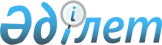 Об определении мест для размещения агитационных печатных материалов и предоставления помещения для проведения встреч зарегистрированных кандидатов в депутаты Айыртауского районного маслихата с избирателями вместо выбывшего депутата по избирательному округу № 13
					
			Утративший силу
			
			
		
					Постановление акимата Айыртауского района Северо-Казахстанской области от 8 сентября 2014 года N 445. Зарегистрировано Департаментом юстиции Северо-Казахстанской области 22 сентября 2014 года N 2939. Утратило силу постановлением акимата Айыртауского района Северо-Казахстанской области от 9 января 2015 года N 7      Сноска. Утратило силу постановлением акимата Айыртауского района Северо-Казахстанской области от 09.01.2015 N 7.



      В соответствии с пунктом 3 статьи 27, пунктами 4, 6 статьи 28 Конституционного закона Республики Казахстан от 28 сентября 1995 года "О выборах в Республике Казахстан" акимат Айыртауского района Северо-Казахстанской области ПОСТАНОВЛЯЕТ:



      1. Определить совместно с Айыртауской районной избирательной комиссией (по согласованию) места для размещения агитационных печатных материалов для зарегистрированных кандидатов в депутаты Айыртауского районного маслихата вместо выбывшего депутата по избирательному округу № 13 согласно приложению 1.



      2. Предоставить на договорной основе помещения для проведения встреч зарегистрированных кандидатов в депутаты Айыртауского районного маслихата с избирателями вместо выбывшего депутата по избирательному округу № 13 согласно приложению 2.



      3. Контроль за исполнением настоящего постановления возложить на руководителя аппарата акима Айыртауского района Северо-Казахстанской области Кайнетова Курмангазы Сериковича.



      4. Настоящее постановление вводится в действие по истечении десяти календарных дней после дня его первого официального опубликования и распространяется на правоотношения, возникшие с 01 октября 2014 года.

 

  МЕСТА

для размещения агитационных печатных материалов для зарегистрированных кандидатов в депутаты Айыртауского районного маслихата вместо выбывшего депутата по избирательному округу № 13

  Перечень помещений, предоставляемых на договорной основе для проведения встреч с избирателями зарегистрированными кандидатами в депутаты Айыртауского районного маслихата вместо выбывшего детутата по избирательному округу № 13

 
					© 2012. РГП на ПХВ «Институт законодательства и правовой информации Республики Казахстан» Министерства юстиции Республики Казахстан
				      Аким районаА. Тастемиров      "СОГЛАСОВАНО"

      Председатель

      Айыртауской районной

      избирательной комиссии

      8 сентября 2014 годаЕ. Мергасимов

Приложение 1 

к постановлению акимата Айыртауского района от 8 сентября 2014 года № 445№ п/п

 Наименование сельского округа

 Места и адреса нахождения конструкций для размещения печатных агитационных материалов предвыборной агитации

 1.

 Имантауский сельский округ 

 село Имантау – на щите возле здания магазина "Мега" (по согласованию)

 село Верхний Бурлук – на щите возле здания магазина "Леденева" (по согласованию)

 

Приложение 2 

к постановлению акимата Айыртауского района от 8 сентября 2014 года № 445№ п/п

 Наименование аульного (сельского) округа, населенного пункта

 Помещения для встреч с избирателями

 1.

 Имантауский

 село Имантау - фойе отделения АО "Казпочта" (по согласованию)

село Верхний Бурлук - фойе магазина "Леденева" (по согласованию)

 